Science and Technical Advisory Committee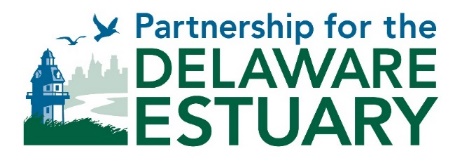 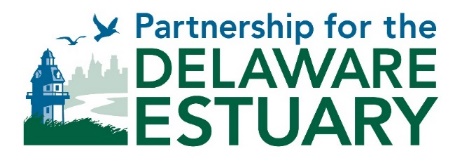 Delaware Estuary Programwww.DelawareEstuary.orgSTAC Meeting (Number 55)Wednesday, April 5, 20211:00 pm to 3:30 pmRemote Meeting Format - Hosted by the Partnership for the Delaware EstuaryZoom: https://us02web.zoom.us/j/84483040327Meeting ID: 844 8304 03271:00 	Call to Order & Introductions (10 minutes)Dorina Frizzera (STAC Vice-Chair) will summarize agenda and initiate introductions1:10 	STAC Business (10 minutes)Dorina will ask for edits/approval of draft STAC minutes1 from 11/18/20 Attendee match question (chat thread)1:20	STAC Chair and Elections  (5 minutes)Danielle Kreeger (PDE) will share updates and election plan1:25	Summit (20 minutes)Sarah Bouboulis (PDE) will summarize Summit stats Discussion - feedback on the virtual meeting and future format options1:45 	Delaware Estuary Program MOU (15 minutes)Emily Baumbach (PDE) will solicit STAC input on Section VI of the draft MOU2 revision2:00 	TREB 2022 (15 minutes)LeeAnn Haaf (PDE) will briefly share updates on core author teams and next stepsDiscussion – STAC input on indicators and contributing authors2:15 	STAC Futures (20 minutes)Dorina will present some new ideas for STAC consideration, with open discussion 2:35 	Micro-Seminar (15 minutes)TBD (or more time for roundtable)2:50 	Roundtable Updates (20 minutes)Brief contributed updates on key activities, research breakthroughs, emerging challenges and/or opportunities 3:10     Upcoming Events, Meetings and Opportunities (10 minutes)3:20     Wrap-Up (10 minutes)Future STAC meetings; review action items3:30     AdjournFor additional information, please contact either:Dorina Frizzera (STAC Vice-Chair) - dorina.frizzera@gmail.com Danielle Kreeger (STAC Advisor) - DKreeger@DelawareEstuary.orgCurrent STAC Members:Dave Bushek – Rutgers HSRLLance Butler – PWDLaura Craig – Princeton HydroJeff Fischer – USGS Dorina Frizzera – Getting to Resilience LLCKevin Hess – PADEPDesmond Kahn – Fishery InvestigationsJerry Kauffman - Univ of DelawareSue Kilham – Drexel Danielle Kreeger – PDEDaphne Munroe – Rutgers HSRLAlison Rogerson - DNRECPeter Rowe – NJ Sea GrantKelly Somers – EPA Region 3Kari St. Laurent – DNERRKen Strait, PSEGNamsoo Suk – DRBCElizabeth Watson - DrexelDavid Wolanski – DNRECMetthea Yepsen - NJDEP